Consejería de Educación y DeporteC.E.I.P. Ceip Atenea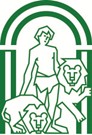 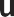 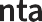 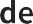 SOLICITUD DE BAJA // ALTA EN EL SERVICIO  DE ACTIVIDADES EXTRAESCOLARESConsejería de Educación y DeporteC.E.I.P. AteneaBAJASLa solicitud de baja para el servicio de Actividades Extraescolares se comunicará en la secretaría del centro, con una antelación de, al menos, una semana al término del mes (entre el 25 y 31 de cada mes) en que se pretenda hacer efectiva la baja. Art. 16.5 de la Orden de 17 abril de 2017, por la que se regula la organización y el funcionamiento de los servicios complementarios de aula matinal, comedor escolar y actividades extraescolares, así como el uso de las instalaciones de los centros docentes públicos de la Comunidad Autónoma de Andalucía fuera del horario escolar. BOJA 78 de 26/04/2017.1. DATOS DEL PADRE/MADRE O REPRESENTANTE LEGAL1. DATOS DEL PADRE/MADRE O REPRESENTANTE LEGAL1. DATOS DEL PADRE/MADRE O REPRESENTANTE LEGAL1. DATOS DEL PADRE/MADRE O REPRESENTANTE LEGAL1. DATOS DEL PADRE/MADRE O REPRESENTANTE LEGAL1. DATOS DEL PADRE/MADRE O REPRESENTANTE LEGAL1. DATOS DEL PADRE/MADRE O REPRESENTANTE LEGALPRIMER APELLIDOPRIMER APELLIDOSEGUNDO APELLIDOSEGUNDO APELLIDONOMBRENOMBRENOMBREDNI/NIFDOMICILIODOMICILIODOMICILIODOMICILIODOMICILIOCÓDIGO POSTALMUNICIPIOMUNICIPIOMUNICIPIOPROVINCIAPROVINCIATELÉFONOTELÉFONO2. DATOS DEL ALUMNO O ALUMNA2. DATOS DEL ALUMNO O ALUMNA2. DATOS DEL ALUMNO O ALUMNAPRIMER APELLIDOSEGUNDO APELLIDONOMBREETAPANIVELGRUPO3. SOLICITUD DE BAJA3. SOLICITUD DE BAJASOLICITA LA BAJA // ALTA  A PARTIR DEL MES DE:	DE LAS ACTIVIDADES QUE SE RELACIONAN:SOLICITA LA BAJA // ALTA  A PARTIR DEL MES DE:	DE LAS ACTIVIDADES QUE SE RELACIONAN:BAJA	ALTABAJA	ALTA1.1.32.53.4. LUGAR, FECHA Y FIRMAEn Torremolinos, a ……….. de ………………………. de 20…….FDO.:     ………………………………………………………………………….SR/A. DIRECTOR/A DEL C.E.I.P ATENEA ( TORREMOLINOS)